Thank you to Joan for this photo of snowdrops. Gardens have been battered by the storms and so has our Parish Centre - guttering came down bringing brickwork with it. At the time of producing this Newsletter, part of Selbourne Road has been closed off and the Parish Centre will not be used until it is deemed safe. Please pray for Revd Dave and Pauline as they seek solutions.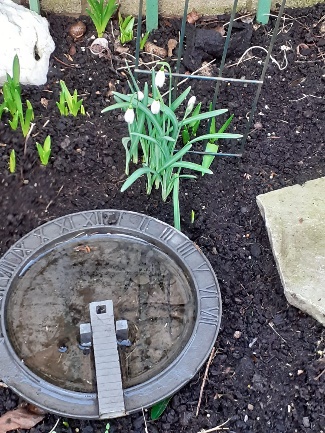 However, the spreading of the Gospel goes on and from 16th – 20th March a variety of activities are happening in our MISSION WEEK. There are sign up sheets in the church lounge so put your name down to help for any of those activities. For those not able to get out – please do pray that God will bless everyone involved and that people in our community here about Jesus and turn to Him, the One who gives life and hope. Come Holy Spirit !Have you been worshipping at St. Thomas’ for 6 months, are you on our Electoral Roll? Please have a chat to Glenys (Cole) or Mike (Kilshaw)SMALL GROUPS – launch evening on Wednesday 9th March 7pm in church for all those who have said that they would like to be involved.Service schedule for the coming weeks:Our morning and evening readings for the coming week:(the LORD said…) Now my eyes will be open and my ears attentive to the prayers offered in this place.Sunday 27thFebruarySunday before Lent10.30am Holy Communion with Prayer for HealingReading: Luke 10: 1 – 12           Theme: Being witnesses/Praying for healingLeader/Celebrant: DOB                  Preacher: CB  6pm Prayer Gathering       DOB/ILWed 2nd MarchASH WEDNESDAY11am BCP Holy Communion                    Reading: Matthew 6 : 16 - 21Leader: ES      Celebrant: ES       Preacher: DOBSunday 6th MarchLENT 110.30am Service of the Word    Reading: John 1: 35 - 42Leader: ES         Preacher: YB      Theme: Being witnesses/Inviting others6pm Prayer Gathering/Breaking of Bread       SH/VBWednesday 9th March11am BCP Holy Communion                    Reading: Luke 8: 4 - 15Leader: ES      Celebrant: DOB      Preacher: YBSunday13th MarchLENT 210.30am Holy Communion          FOCUS ON MISSIONTheme: Being witnessesLeader/Celebrant/Preacher: TBA6pm Prayer Gathering      Wednesday 16th March11am BCP Holy Communion                    Reading: Matthew 15: 21 – 28 MISSION Sunday 20th MarchLENT 310.30am MISSION WEEK Service of the WordSpecial guest: Pete Tomkinson – come and hear about being God’s Soldier6pm Prayer Gathering/ Breaking of BreadMorning ReadingsEvening ReadingsMonday 28th FebruaryPsalm 80; Genesis 37: 1 – 11;Galatians 1Psalm 85;Jeremiah 1;John 3: 1 - 21Tuesday 1st MarchDavid, bishop, patron of Wales, c 601Psalm 89: 1 – 18;Genesis 37: 12 – end;Galatians 2: 1 – 10Psalm 89: 19 – end;Jeremiah 2: 1 – 13;John 3: 22 - endWednesday 2nd MarchASH WEDNESDAYPsalm 38; Daniel 9: 3 – 6, 17 – 19;1 Timothy 6: 6 – 19Psalm 51;Isaiah 1: 10 – 18;Luke 15: 11 - endThursday 3rd MarchPsalm 77, Genesis 39;Galatians 2: 11 – endPsalm 74;Jeremiah 2: 14 – 32;John 4: 1 - 26Friday 4th MarchPsalm 3;Genesis 40;Galatians 3: 1 – 14Psalm 31;Jeremiah 3: 6 – 22;John 4: 27 - 42Saturday 5th MarchPsalm 97;Genesis 41: 1 – 24;Galatians 3: 15 – 22Psalm 104;Jeremiah 4: 1 – 18;John 4: 43 - end